April  ReportEnrollment:483Renewal:Renewal Approved!!!Testing:No Midterm 3 FastBridge – Already presentedMidterms w competency breakdowns –Already presentedFinals w competency breakdowns – Already presentedMidterm, finals, and competency scores by scholar – Already presentedFinals scores by % of competencies mastered, proficient, or developing – Already presentedData presented: Academic DataAll Charter goals for each yearT1 midtermsT1 finalsBreakdowns of percentage of scholars achieving proficiency vs. masterySPED breakdownFastbridgeCritical thinking dataRainbow project dataBreakdown for each competency how each and every scholar is doing in each subject in each grade levelSuspension dataEnrollment dataStaff Survey Staff We’re concerned about the reasons why and the interventions attemptedStaff departuresBoard DashboardsED & all job descriptions DescriptionMy meetingsTeacher growth metricsInterview guidelinesGrowth RubricsFaculty HandbookCCRPI dataFinancialsAuditInvited the LT to talk to you specifically about the things they do.  Summer WorkAssessment creation with teacher input and helpUse of assessment protocolsStrengthening of competenciesProfessional development scope and sequenceCalendaring to ensure, Crew CultureTeacher Growth:3/11-4/9Board:Trainings?Staff Culture:Goal - Less than 10% voluntary teacher turnover98% for teacher retention goal89% for teacher retention88% for overall retention6 dismissals2 resignationsSped NeedsSped Teacher, currently SPED subFundraising & Partnerships:Lovett Campaign, Lynn Merrill, Alan Merrill, Mary Norman $139,700/$150,000Parent Campaign $10,008/$100,000EL Professional Development $10,000 / $40,000 (by end of May)Board Giving - $10,000 - Online Platform.  3 board members have given.Meetings3/18 Fulton County Board Meeting3/21 Potential Donor3/21 Foundation Board 3/21 Orientation for New Board Members3/26 EL3/28 EL4/4 AF & NS School Visits4/8 Executive Director meetings4/9 Clark University Upcoming MeetingsFCS Assistant Superintendent – Innovation Programs TBD3/13 Potential funder4/10 Biophilic Tour4/11 PNC Giving4/12 Deloitte Leadership Training4/17 Music Studio w Capital Records4/17 Chef TechEnd of Year Gala Planning ~ $50,000EL Costs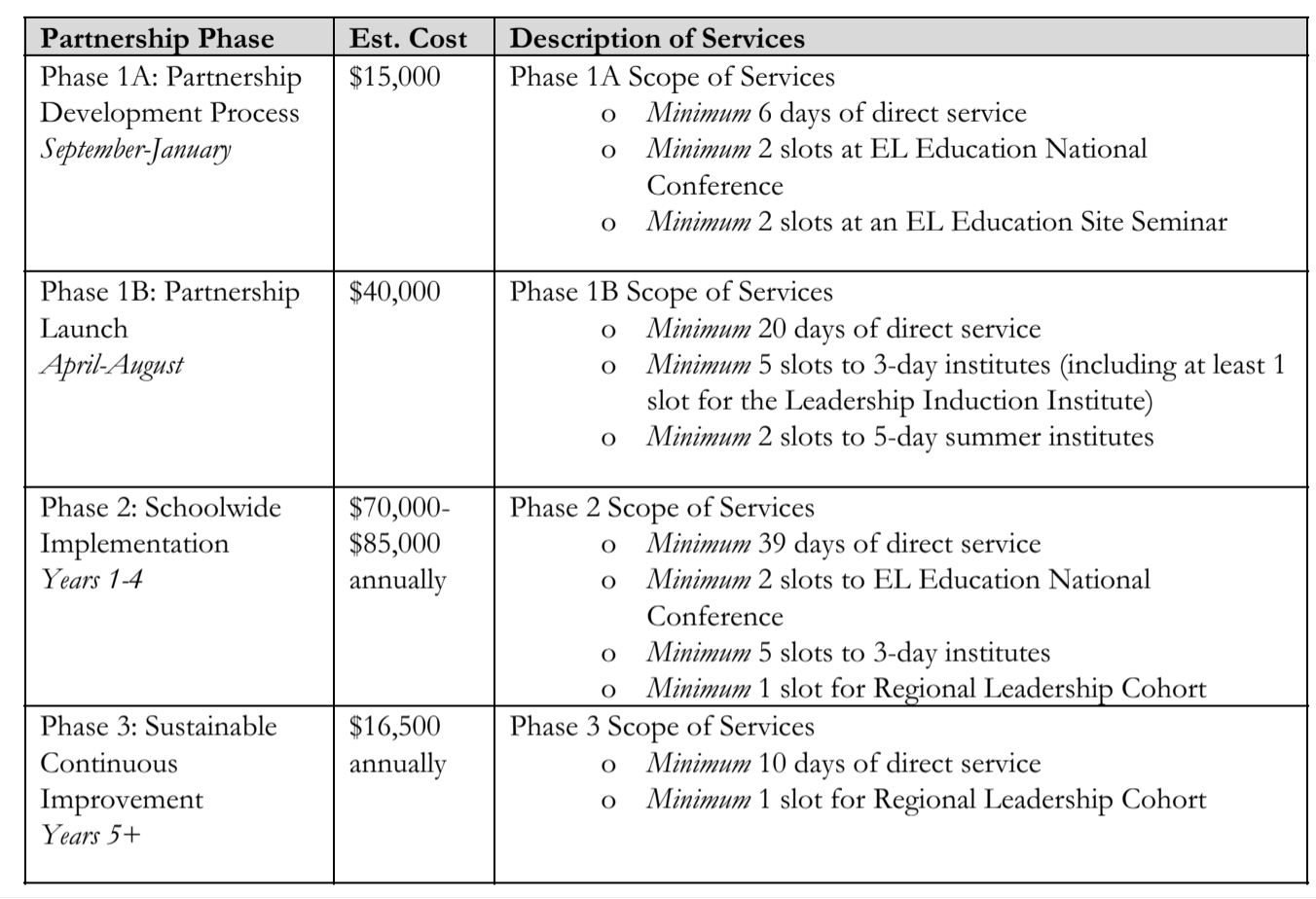 CRITERIA4.  HIGHLY EFFECTIVE3.  EFFECTIVE2.  EMERGENT1.  DOES NOT MEET STANDARDSEffective Objectives (1.1.C):Protocols & Procedures (2.2.E):Vocabulary (8.A):Consistency (2.2.B)Pacing and Content (1.1.D):Differentiation (1.2.G)Aug: 1.64Aug: 2.2Aug: 1.8Sep: 2.6Sep: 2.55Sep: 2.1Sep: 2Sep: 2.08Oct: 2.73Oct: 2.29Oct: 3 (1 obs)Oct: 2.13Oct: 2.5Nov: 1.88Nov: 2.42Nov: 2.4Nov: 2 (1 obs)Nov: 2.25Dec: 2.5Dec: 2.96Dec: 2.63Dec: 2.8Dec 2.4 (3 obs)Jan: 2.47Jan: 2.83Jan: 2.53Jan: 2.69Jan: 1.18Jan: 2.67Feb: 2.47Feb: 2.75Feb: 2.25Feb: 2.8Feb: 2Feb: 2.5Mar: 3.03Mar: 2.97Mar: 4 (1 obs)Mar: 3.06Mar: 2.64Mar: 2.57